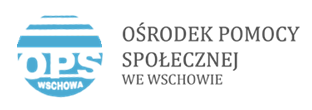 OBOWIĄZEK INFORMACYJNYdotyczący przetwarzania danych w celu wydania zaświadczenia 
o wysokości przeciętnego miesięcznego dochodu w ramach projektu „czyste powietrze”W związku z realizacją wymogów Rozporządzenia Parlamentu Europejskiego i Rady (UE) 2016/679 w sprawie ochrony danych osobowych osób fizycznych w związku z przetwarzaniem danych osobowych i w sprawie swobodnego przepływu takich danych oraz uchylenia dyrektywy 95/46/WE (ogólne rozporządzenie o ochronie danych osobowych, dalej: Rozporządzenie) Ośrodek Pomocy Społecznej we Wschowie informuje o zasadach przetwarzania danych osobowych:Administrator danychAdministratorem danych jest Ośrodek Pomocy Społecznej. z siedzibą we Wschowie, ul. Klasztorna 3, 67-400 Wschowa, , NIP 697-16-03-750, REGON 004090550, kontakt telefoniczny: 655402525, email: sekretariat@ops.wschowa.pl, zwany dalej „Ośrodkiem”.Inspektor Ochrony DanychW Ośrodku został wyznaczony Inspektor Ochrony Danych, z którym można się skontaktować poprzez adres poczty elektronicznej: opswschowa@opswschowa.com.pl lub pisemnie (na adres siedziby Ośrodka). Z Inspektorem Ochrony Danych można się kontaktować 
we wszystkich sprawach dotyczących przetwarzania danych osobowych oraz korzystania z praw związanych z przetwarzaniem danych.Cele oraz podstawa prawna przetwarzania danych osobowychCelem przetwarzania danych osobowych jest prowadzenie postępowania, wydanie zaświadczenia o wysokości przeciętnego miesięcznego dochodu lub innego rozstrzygnięcia.Podstawą przetwarzania danych osobowych jest art. 6 pkt.1 lit. c RODO - przetwarzanie jest niezbędne do wypełnienia obowiązku prawnego ciążącego na administratorze w związku z obowiązkami prawnymi określonymi w prawie krajowym: ustawy z dnia 27.04.2001 r. Prawo ochrony środowiska; rozporządzenia Ministra Klimatu z dnia 02.10.2020 r. w sprawie określenia wzoru żądania wydania zaświadczenia o wysokości przeciętnego miesięcznego dochodu jednego członka gospodarstwa domowego osoby fizycznej oraz wzoru tego zaświadczenia; ustawy z dnia 14.06.1960 r. Kodeks postępowania administracyjnego; ustawy z dnia 14.07.1983 r. o narodowym zasobie archiwalnym i archiwach.Informacja o okresach przetwarzania danych osobowychDane osobowe będą przetwarzane zgodnie z obowiązującymi przepisami prawa, do czasu ustania celu ich przetwarzania. 
Okres przechowywania dokumentacji w sprawach zaświadczeń dla wnioskodawców wynosi 5 lat, licząc od dnia 1 stycznia roku następnego 
od daty zakończenia sprawy.Informacja o odbiorcach danych osobowychOdbiorcami danych są podmioty upoważnione na podstawie zawartych umów powierzenia oraz uprawnione na mocy obowiązujących przepisów prawa.Zautomatyzowane podejmowanie decyzji, w tym profilowanie, przekazanie danych osobowych do państwa trzeciegoDane nie będą przekazywane do państwa trzeciego lub organizacji międzynarodowej, a także nie będą podlegały personalizacji 
ani zautomatyzowanemu podejmowaniu decyzji. Prawa osoby, której dane dotycząPrzysługuje Pani/Panu prawo dostępu do swoich danych oraz ich sprostowania i uzupełnienia niekompletnych danych, w przypadku ustania celu, dla którego były przetwarzane prawo do ich usunięcia lub ograniczenia przetwarzania.Przysługuje Pani/Panu prawo do wniesienia skargi do organu nadzorczego [tj.: Prezesa Urzędu Ochrony Danych Osobowych.Obowiązek podania danych osobowych Podanie danych jest wymogiem ustawowym i jest niezbędne do realizacji wniosku.Zapoznałam/łem się z treścią Obowiązku Informacyjnego Ośrodka……………………………………………………………………………………………….…………….                                                             Data,                                                                 podpis                  